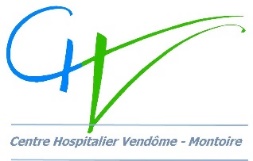 Le Centre Hospitalier de Vendôme-MontoirerecruteCSG – SSR - SICSA temps complet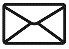 